ГБОУ Высшего Профессионального Образования Московской областиАкадемии Социального Управления  Кафедра Дефектологии Курсы повышения квалификации.Тема курсов: «Воспитание культуры речи у дошкольников с использованием игровых технологий»Самостоятельная работа №1«Работа над словарем и грамматическими категориями с использованием народной игрушки»Слушатель: Рогачева Юлия Сергеевна  педагог-психологМАДОУ д/с №58 «Жемчужина»г.Щелково, Московская область.Руководитель курсов: Лусс Татьяна Вячеславовна К.П.Н. доцент кафедры дефектологии.Щелково 2014г.Содержание: ВведениеСоздание условий в ДОУ для развития речи дошкольников Конспект занятия в подготовительной группе по теме: «Игрушки» c использованием русской матрешкиЛитератураПриложениеВведениеПроблема владения языком издавна привлекала внимание известных исследователей разных специальностей, и неоспоримым остается тот факт, что наша речь очень сложна и разнообразна, и что развивать ее необходимо с первых лет жизни.Актуальность данной темы определяется той уникальной ролью, которую играет родной язык в становлении личности ребенка-дошкольника. Язык и речь традиционно рассматривались в психологии, философии и педагогике как «узел», в котором сходятся различные линии психического развития - мышление, воображение, память, эмоции. Являясь важнейшим средством человеческого общения, познания действительности, язык служит основным каналом приобщения к ценностям духовной культуры от поколения к поколению, а также необходимым условием воспитания и обучения.Дошкольный возраст - это период активного усвоения ребенком разговорного языка, становления и развития всех сторон речи.В работе затронута проблема развития речи детей с использованием народной игрушки «Матрешки», так как в дошкольном возрасте данный вид деятельности является ведущим. Причиной острой необходимости развития речи детей является потребность общения человека с окружающими его людьми, а чтобы речь была внятна, понятна и интересна другим, нужно развивать её, необходимо работать над словарем и грамматическими категориями, разрабатывать методики проведения игр, чтобы дети были заинтересованы в игровой деятельности. В данной работе раскрывается метод использования народной игрушки для детей дошкольного возраста, ее роль в речевом развитии детей.В русской педагогике сложились давние традиции воспитания и обучения на родном языке. Мысли о необходимости обучения родному языку в первые годы жизни содержатся в трудах многих известных педагогов, писателей, философов.В педагогике фундамент теории игры как важнейшего средства всестороннего воспитания детей заложили исследования таких ученых, как Е.А. Флериной, Е.И. Тихеевой, Е.А. Аркина. Позднее игре были посвящены работы Р.Я. Лехтман-Абрамович, Ф.И. Фрадкиной, Н.М. Аксариной, А.П. Усовой, Д.В. Менджерицкой, Р.И. Жуковской, В.П. Залогиной, Т.А. Марковой и др.Одно из основных положений педагогической теории детской игры заключается в том, что игра имеет историческую, а не биологическую природу. Такое понимание природы игры и закономерностей ее развития нашло отражение в исследованиях психологов Л.С. Выготского, А.Н. Леонтьева, Д.Б. Эльконина, А.В. Запорожца и их последователей. Ученые считают, что детские игры стихийно, но закономерно возникли как отражение трудовой и общественной деятельности взрослых людей.Широкую известность получили труды Ефима Ароновича Аркина. Он считал речевое общение детей со взрослыми источником познания маленьким ребенком окружающего мира. В монографии «Ребенок от года до четырех лет» (1931), а также в ряде статей Аркин прослеживает изменение словаря и грамматических форм детской речи; опираясь на труды И.П. Павлова, В.М. Бехтерева, объясняет психофизиологические механизмы речи, природу первых голосовых реакций, показывает взаимосвязь развития речи и интеллекта, ритмические колебания в развитии речи.Большое влияние на содержание и методы работы по развитию речи оказала деятельность Елизаветы Ивановны Тихеевой, известного общественного деятеля в области дошкольного воспитания.Она определила основные задачи (разделы) работы по развитию речи детей в детском саду:развитие речевого аппарата у детей, его гибкости, четкости, развитие речевого слуха;накопление содержания речи;работа над формой речи, ее структурой.Е.И. Тихеева показала пути решения этих задач. В ее трудах представлена стройная система работы над словом.      Однако известно, что умение играть (особенно это относится к ранним этапам дошкольного детства) возникает не путем автоматического переноса в игру усвоенного в повседневной жизни. Нужно приобщать детей к игре. И от того, какое содержание будет вкладываться взрослым в предлагаемые детям игры, зависит успех передачи обществом своей культуры подрастающему поколению.    Таким образом, тема актуальна тем, что игровая деятельность дает психологу возможность проводить занятие по обучению речи более плодотворно.    Данная проблема позволила сформулировать тему исследования: «Работа  над словарем и грамматическими категориями с использованием народной игрушки» .      Создание условий в ДОУ для развития речи дошкольниковФормирование правильной- культурной речи ребенка является одной из основных задач дошкольного образования. Однако динамический анализ практической ситуации за последние несколько лет свидетельствует о ежегодном увеличении количества дошкольников с речевыми нарушениями. В связи с этим перед педагогами,психологами и логопедами дошкольных образовательных учреждений встал вопрос создания оптимальных психолого-педагогических условий для полноценного речевого развития детей. С целью целенаправленного поэтапного решения данной проблемы ежегодно в годовой план ДОУ включаются задачи речевого развития дошкольников. Решение поставленных задач осуществляется через различные мероприятия с детьми, педагогами и родителями. Цель у всех участников педагогического процесса едина: поиск эффективных приемов повышения качества речевого развития детей. Согласованность в действиях воспитателей, узких специалистов и родителей поможет поднять качество и эффективность работы по развитию речи дошкольников с максимальным учетом индивидуальных особенностей каждого ребенка.      Чтобы позитивно повлиять на качественное и своевременное речевое развитие дошкольников, максимально предупредить возможные отклонения в развитии их речи, необходима всесторонняя и тщательная проработка организационно-содержательных аспектов создания условий для полноценного развития речи детей, усиление ее превентивных аспектов, использование педагогического потенциала специалистов ДОУ и родителей.Конспект занятия в старшей группе по теме : «Работа над словарем и грамматическими категориями c использованием русской матрешки»Цель: Сформировать грамматически правильную речь, познакомить детей с предметом народного творчества, изделием русских мастеров – матрёшкой. Развивать творческие способности детей, развивать эстетический вкус, воспитывать патриотические чувства у детей. Психология: Развитие моторики, арт – терапия, развитие воображения.Социализация:Развивать умение детей выразительно передавать настроение, характер персонажей в речевых и музыкальных играх через интонацию, жесты, мимику, движения. Воспитывать дружеские взаимоотношения между детьми. Коммуникация:Формировать грамматически правильную речь. Совершенствовать диалогическую форму речи. Обогащать словарь детей прилагательными (Весёлая, нарядная, красивая) .Художественное творчество:Формировать умение создавать простые элементы декоративной росписи (цветы, листочки) с помощью красок. Формировать чувство цвета, ритма. Воспитывать аккуратность, эмоциональную отзывчивость при восприятии рисунков, интерес к народному творчеству. Чтение художественной литературы:Формировать умение понимать смысл образного содержания стихов. Обогащать и активизировать словарь словами: Сергиево-Посадская (Загорская), полховско майданская, семёновская матрёшка. Формировать грамматический строй речи. Воспитание звуковой культуры речи. Планируемые результаты: имеет представление о матрешке, как о символе русского народного искусства; проявляет активность для расширения представлений о русских народных промыслах; пользуется знакомыми и новыми словами в диалогической речи. Атрибуты:1. Деревянные матрёшки разных размеров;2. Ноутбук;3. Русская народная музыка;4. Платочек;5. Народные игрушки из различных материалов (иллюстрации игрушек)6. Деревянная заготовка  матрешки; 7. деревянная игрушка курочки;8. акриловые краски по дереву;9. Кисточки;10.Салфетки;11. Сладкие петушки;12. Сундук. Содержание деятельности1 часть. Звучит русская народная мелодия. Психолог усаживает детей за столы. Давайте поговорим о народных игрушках посмотрим какие они бывают, из чего сделаны. (Показ слайд шоу)Дидактическое упражнение «Что из чего» Посмотрите, детки, это игрушка дымковская, сделана из чего? Дети - Из глины. Значит она какая? (Глиняная) Эта кукла сделана из чего? Дети – Из тряпочек. Значит она какая? Дети – Тряпичная. Эта игрушка сделана из чего? Значит она какая? (деревянная) - Вам нравятся эти игрушки? А чем они вам нравятся? Дети: Эти игрушки яркие, красивые, веселые. Как вы думаете, для чего взрослые придумали игрушки? Дети: Чтобы дети играли. - Чтобы деткам играть, развлекаться, ума набираться. Взрослые были заняты работой, а детей нужно было чем-то забавлять, детских садов раньше не было. Игрушки делали своими руками из разного материала: что было под рукой, из того и мастерили - лепили из глины, выстругивали из дерева, выпиливали из кости, вязали из ниток и травы, делали из ткани. II часть. А теперь я с вами хочу поговорить о добре. Кто объяснит, что такое добро? (Ответы детей) .Правильно, самое главное добро, без которого не может прожить ни один человек на свете, - это добрые дела, добро, забота о людях, любовь к ним. Это самое бесценное добро. - Детки, посмотрите, у меня в горнице сундук стоит. Сундук этот подарила мне моя матушка. Дарила и слова такие говорила: «Вот тебе, дочка, сундук добра, мне его матушка, бабушка твоя, оставила. Береги его – он полон добра. Я сберегла и теперь тебе наказываю – береги! » Вот я и берегу! Старенький сундук, уж 200 лет ему, а может, и больше. - Как вы думаете, детки, что в нем? (Предположения детей) - А хотите узнать? Что бы узнать что это, отгадаете загадки, только ее до конца дослушайте, она вам о многом расскажет:Алый шелковый платочек, Яркий сарафан в цветочек, Упирается рука в деревянные бока, А внутри секреты есть:Может три, а может шесть. Разрумянилась немножкоНаша русская … Дети: Матрешка! В этой молодице
Прячутся сестрицы.
Каждая сестрица – 
Для меньшей темница.  Что это? Дети: (Матрешка)Самыми любимыми игрушками в народе, у детей были матрешки. Полюбуйтесь красавицами матрешками. (Показ матрешек слайд шоу) .Матрешка стала нашим национальным сувениром. Многие иностранцы, посетившие нашу страну, увозят с собой наш русский сувенир «Матрешка». Матрёшка – старинная русская народная игрушка. Родилась 110 лет назад. - А вы знаете, что куклу – матрешку делают с секретом? Ну что, узнали секрет матрешки. (ответы детей) Правильно матрешка раскрывается.   Вы заметили, что матрешки разные? Самая большая, большая, маленькая, еще меньше, самая маленькая) .Откуда же появилась эта дивная кукла? Когда и кто ее придумал? И почему назвали «Матрешка»? А дело было так. Придумал ее художник Сергей Васильевич Малютин. Однажды в Японии художник увидел деревянную пустотелую куклу, игрушку – неваляшку, которая изображала старика-мудреца Фукурума. Внутрь её вкладывалась ещё одна такая же кукла, только поменьше. И художник выдумал для детей похожую куклу. Кукла была необычная, с чудесным сюрпризом (раскладывает матрешку). С. В. Малютин нарядил каждую красавицу в расписной сарафанчик, в яркий платочек и пёстрый передничек. Ни у одной из сестричек не было похожего наряда. Назвали её Матрёшей, старинным русским именем. Так звали добрую, красивую девушку, которая работала в доме художника. Так родилась матрёшка – разъёмная деревянная кукла. Самых знаменитых матрешек делали в таких городах как Семенов, Загорск(сейчас это Сергиев - Посад), Майданов, поэтому они так и назывались: семеновские, загорские(сергиево-посадские), майдановские. Матрёшки из Сергиева Пасада Я из Сергиева Посада. Встрече с вами очень рада.
Мне художниками дан яркий русский сарафан.
Я имею с давних пор на переднике узор.
Знаменит платочек мой разноцветною каймой.Матрёшки из Полховского Майдана А я, подружки, из Майдана.
Могу я стать звездой экрана.
Украшен мой наряд цветами
С сияющими лепестками
И ягодами разными,
Спелыми и красными.Матрёшка семёновская Я из тихого зеленого городка Семёнова.
Я в гости к вам пришла.
Букет цветов садовых розовых, бардовых
В подарок принесла.Давайте посмотрим, что же еще в сундуке лежит. Какой красивый яркий платочек. Настало время нам поиграть в одну очень интересную игру. Проводится игра «Передай платочек» (Воспитатель объясняет правила игры) Все участники игры встают в круг. Водящий с платочком идет за кругом, кладет его на плечо одному из играющих и быстро бежит по кругу, а тот, кому положили платок, берет его в руку и бежит за водящим. И тот и другой стараются занять свободное место в круге.Если игрок с платком догонит водящего и сможет положить ему платок на плечо, прежде чем тот займет свободное место в круге, тот вновь становится водящим, а игрок, отдавший платок, занимает свободное место. Если же убегающий первым встанет в круг, то водящим остается игрок с платком. Он идет по кругу, кому-то кладет платочек на плечо, игра продолжается.Правила1. Играющие не должны перебегать через круг.2. Во время бега не разрешается задевать руками стоящих в круге.3. Стоящие игроки не должны задерживать бегущих.4. Играющие не должны поворачиваться в то время, когда водящий выбирает, кому положить на плечо платок.Указания к проведениюЧем больше детей примут участие в этой игре, тем шире будет круг, а это значит, что нужно больше приложить усилий, чтобы занять свободное место. Дети в круге стоят друг от друга на расстоянии одного шага. После игры дети садятся за столыIII часть. Расписывание матрешки. Воспитатель: Ребята посмотрите, наша матрешка сделана из дерева. Самый подходящий материал для изготовления матрешки – сухая липа или береза, так как она очень мягкая, легко поддается вырезанию ножом. Все матрешки получались одного цвета. Как же сделать их красивыми и интересными? (ответы детей) - Верно, их украшали красками, разрисовывая сарафан, передник, платок. У меня есть матрешки, которых забыли украсить. Как вам кажется, какое у них настроение? (ответы детей) Поможем нашим матрешкам стать красивыми и веселыми? А украшать мы будем цветами с помощью кисточки и касок. (Показываю образец)  (Во время работы, звучит музыка «Маков цвет») .Рефлексия. - Ай да умельцы! Ай да молодцы! Какие красивые получились матрешки. Каждая хороша по-своему. Они символизируют любовь и дружбу. Вы настоящие мастера «Золотые руки».- Какое настроение создают все эти игрушки? (веселое, радостное) - Почему они веселые, радостные? А за то, что вы славно потрудились, я приготовила вам сюрприз. (Раздаю петушки) .Литература:  Эльконин Д.Б. « Развитие речи в дошкольном возрасте психологические труды» -М.,1989 Филичева Т.Б. Особенности формирования речи детей дошкольного возраста. –М., 1999 Выготский Л.С. «Избранные психологические исследования –М.,1956             Выготский Л.С. Педагогическая психология - М.: Педагогика, 1991.              Ветчинкина Т. Игровая деятельность как средство коррекции речевых нарушений у  дошкольника // Учитель. - 2009. - №3. Приложение №1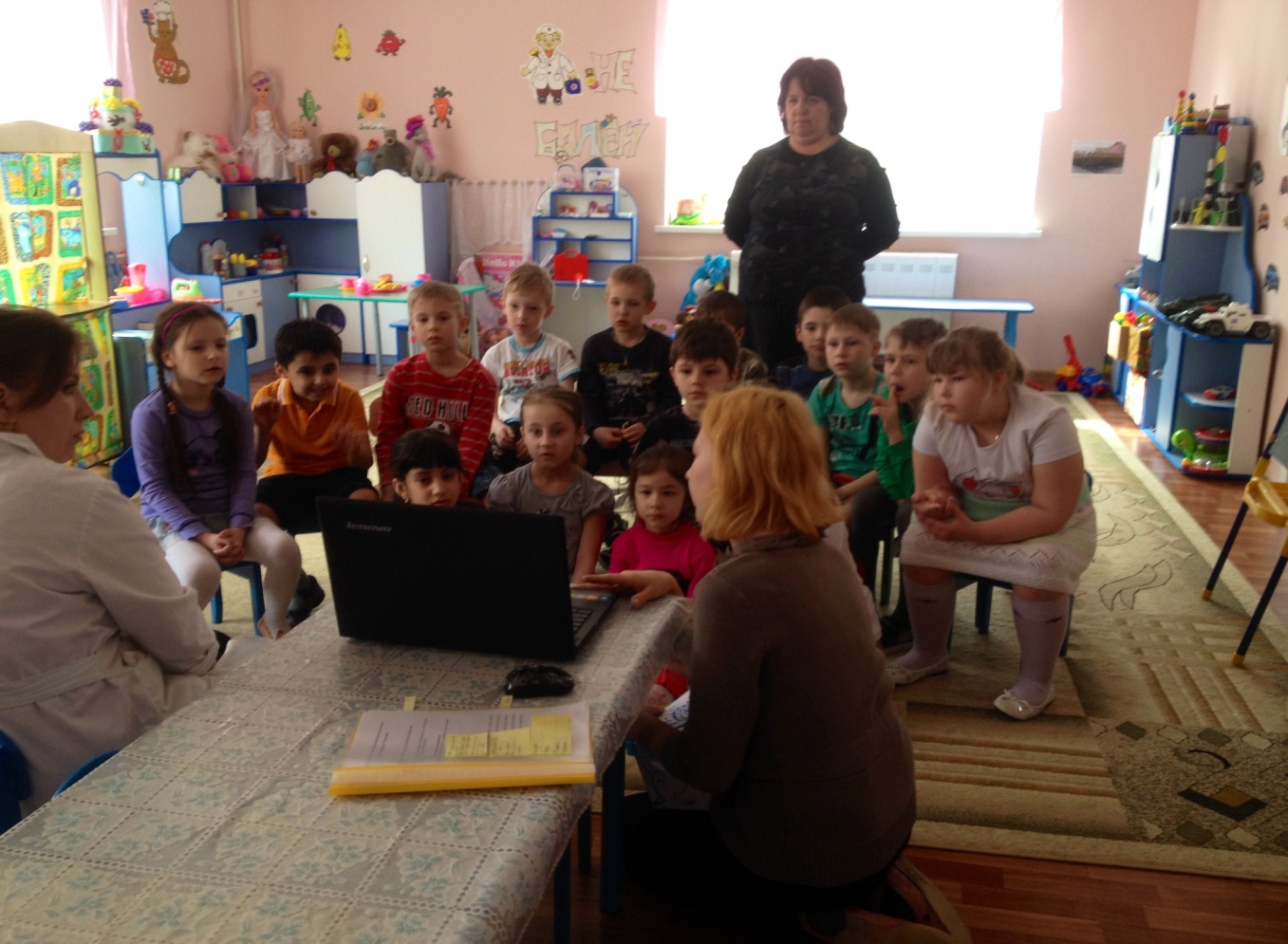 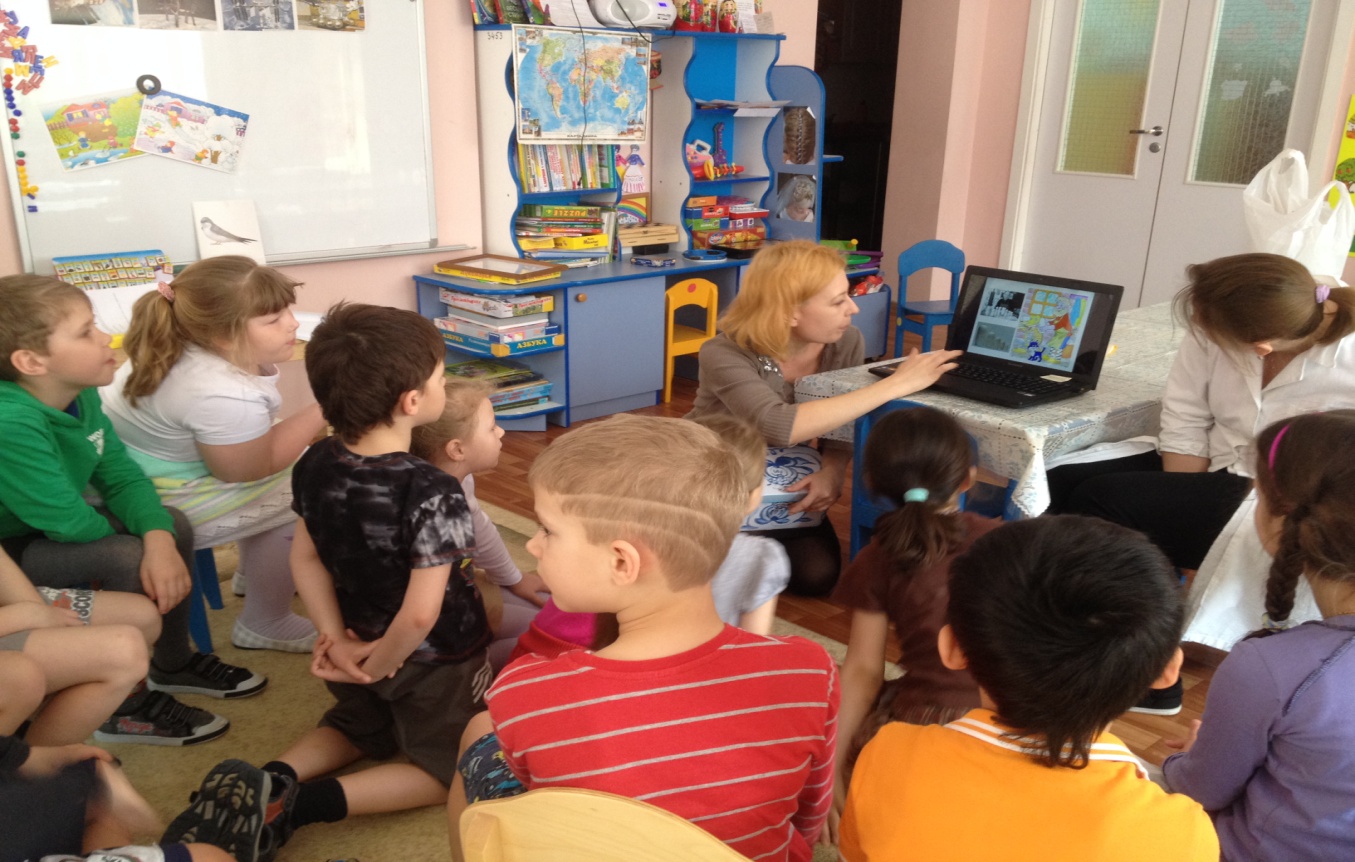 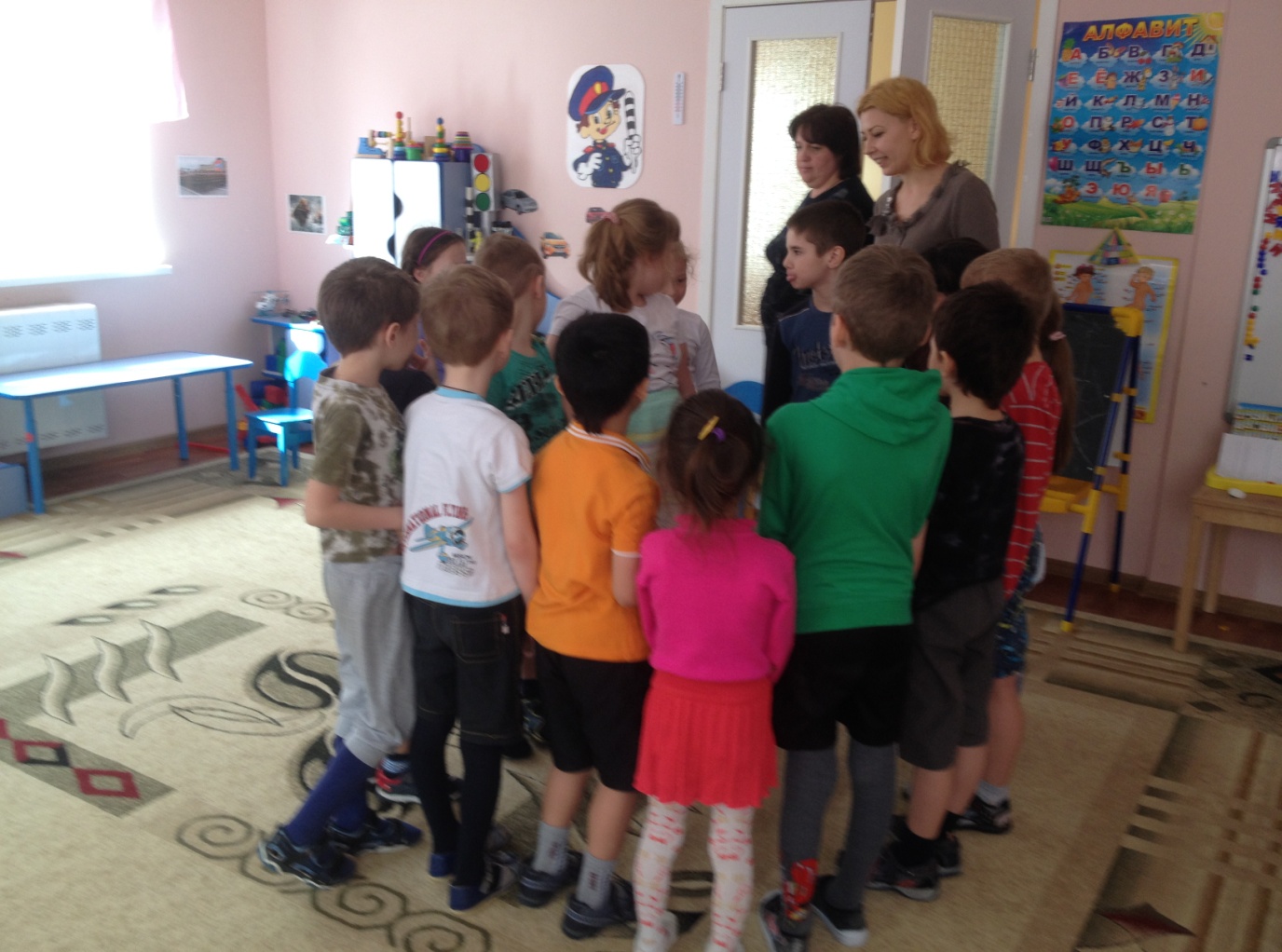 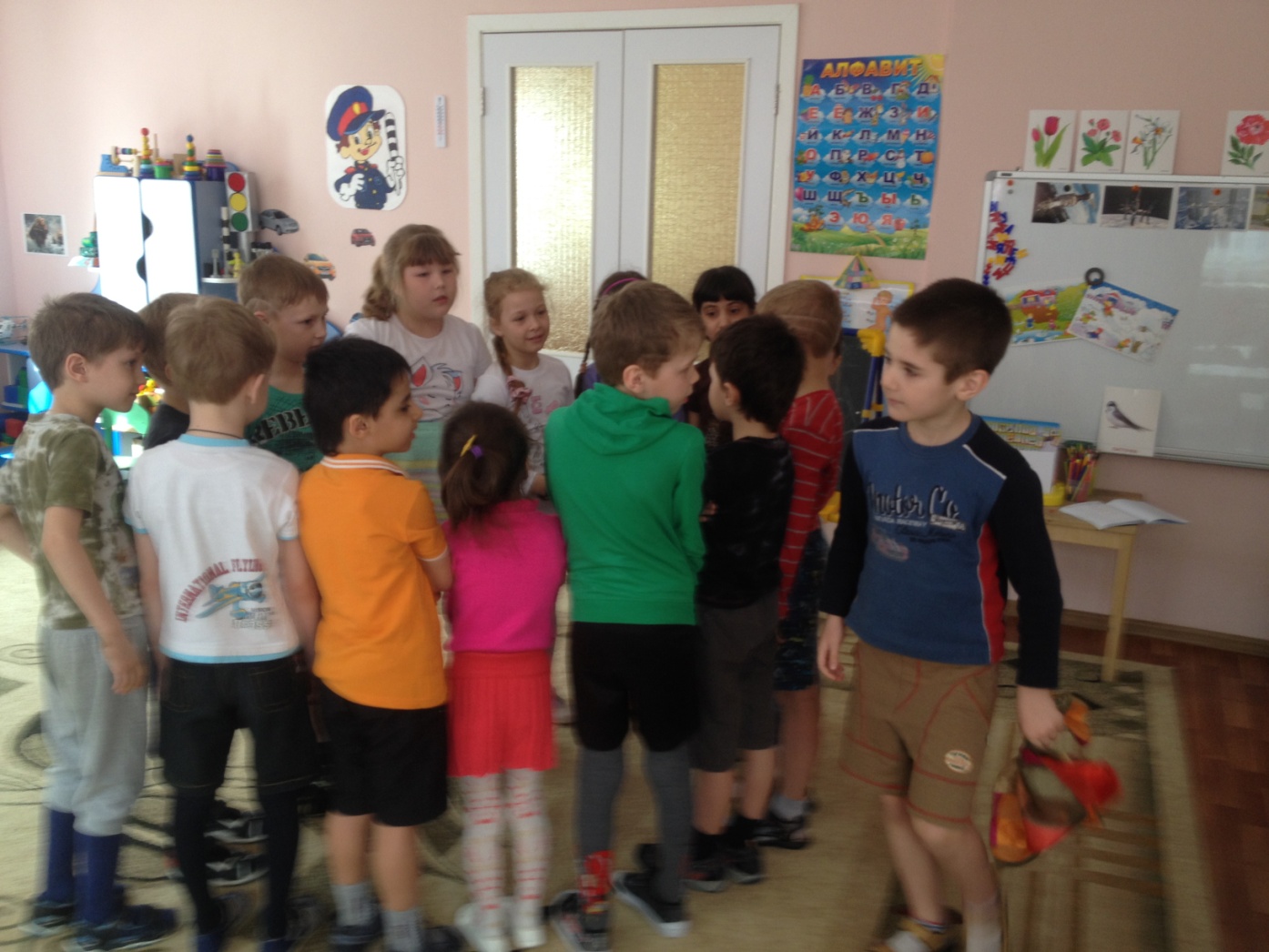 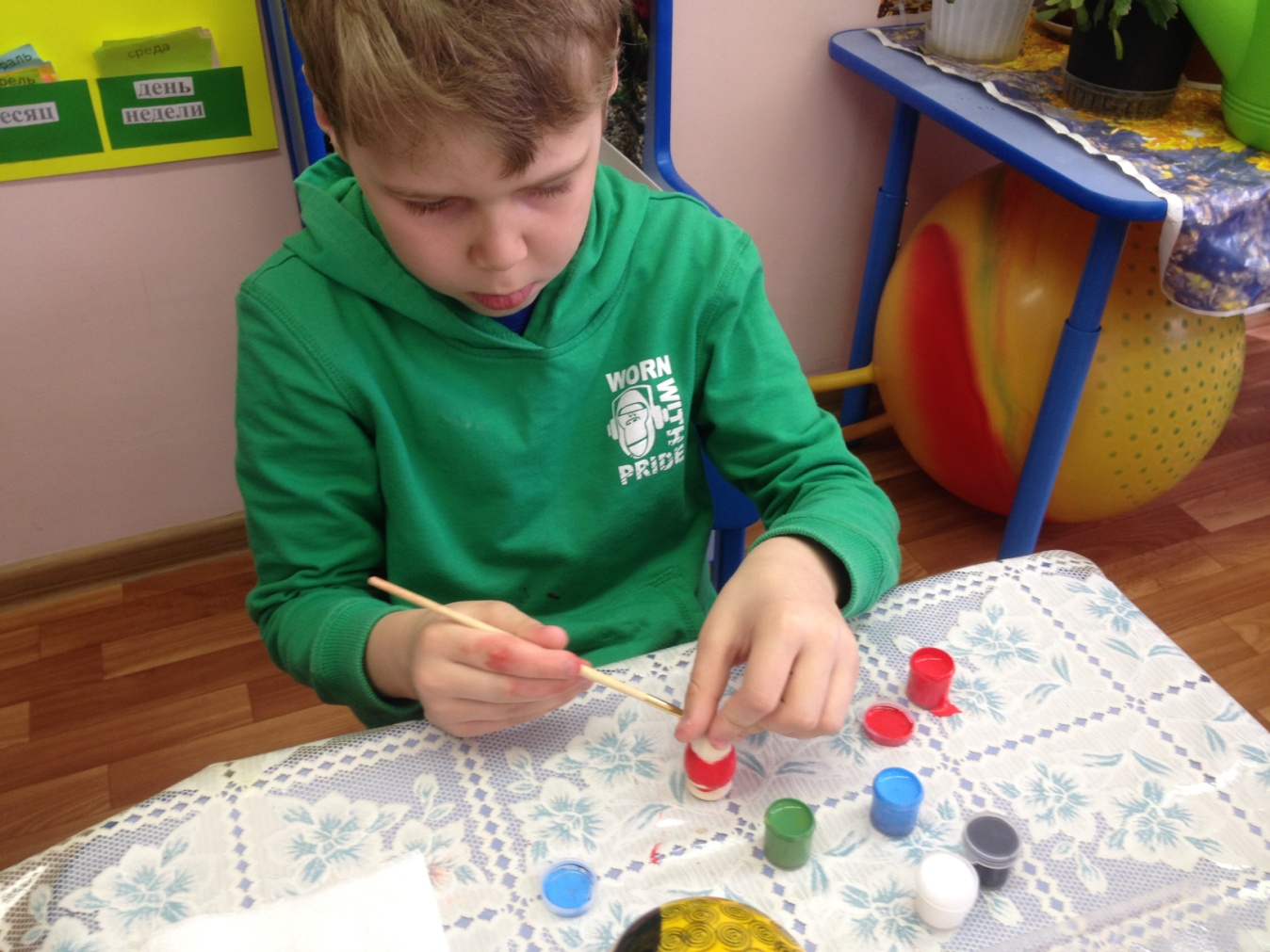 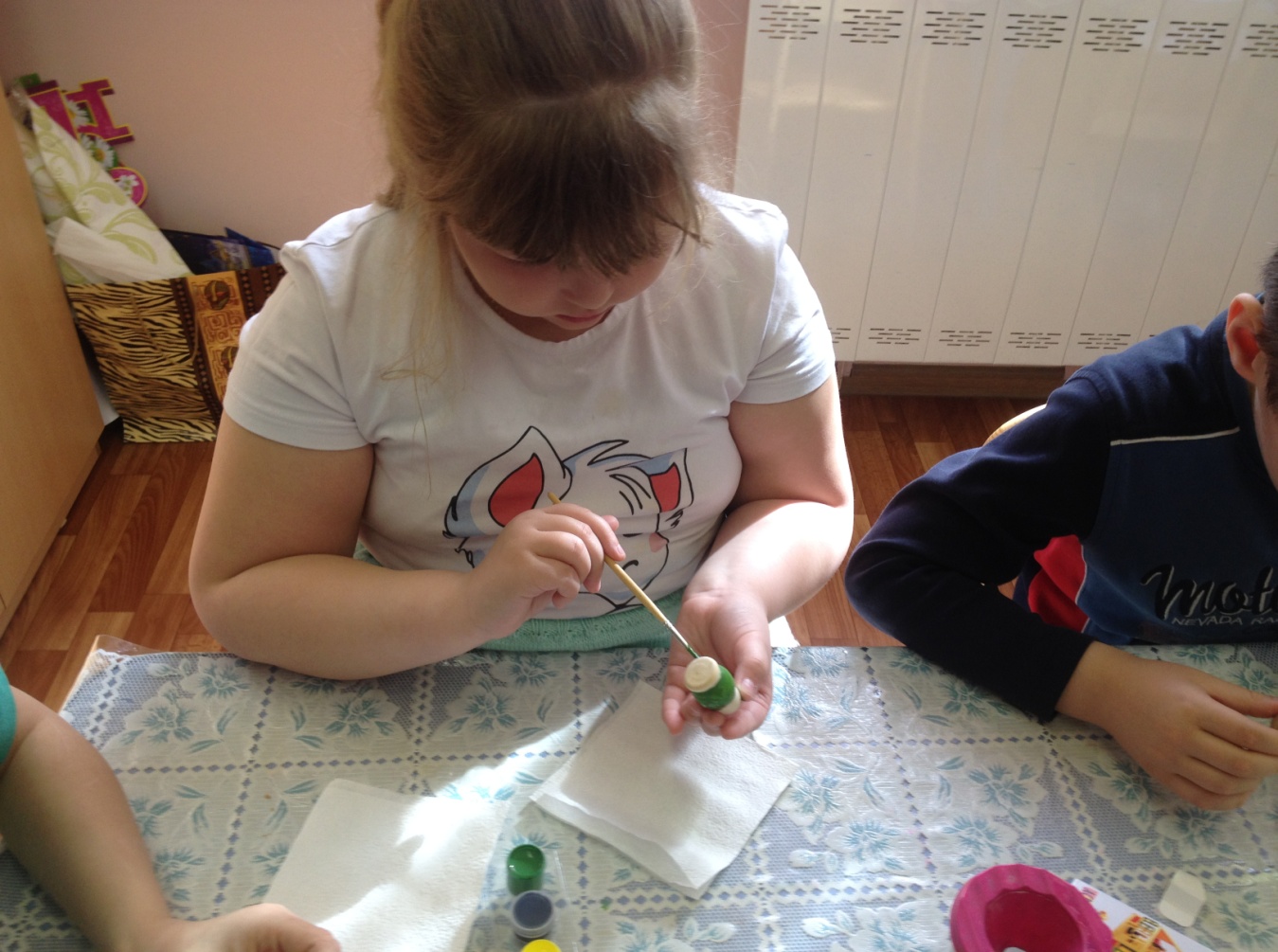 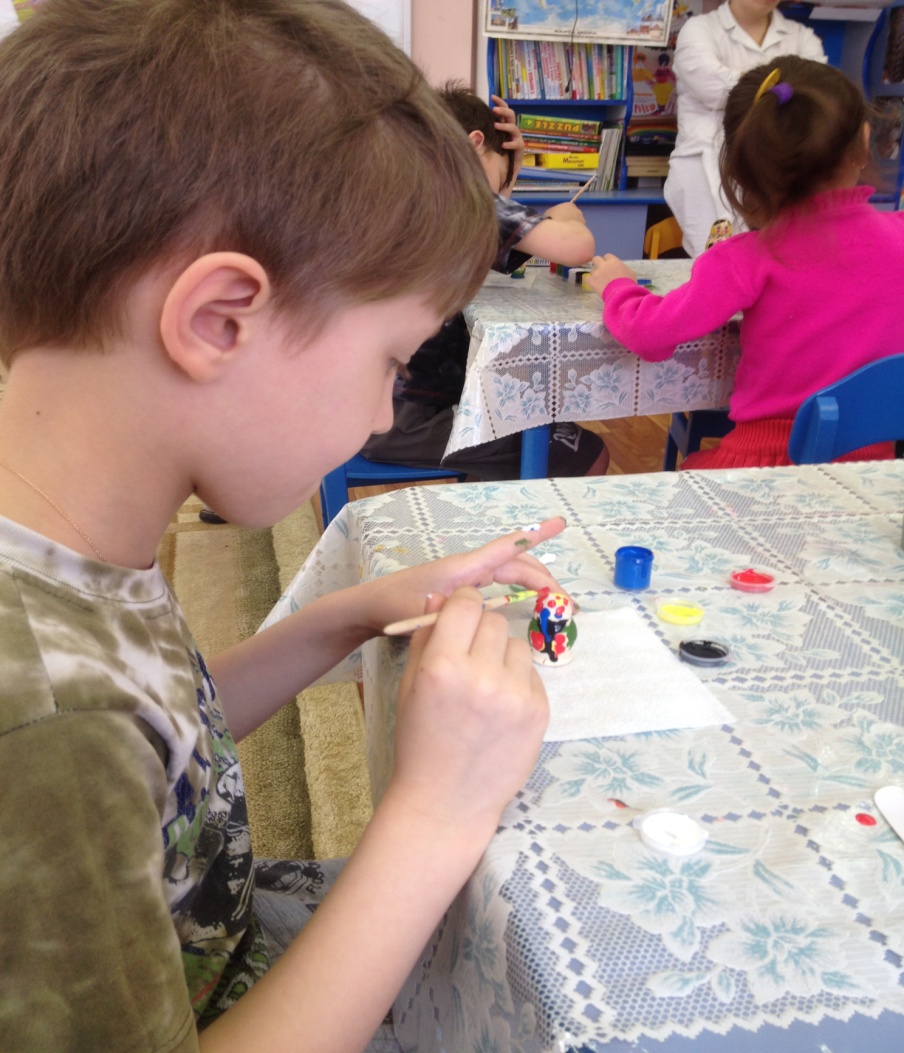 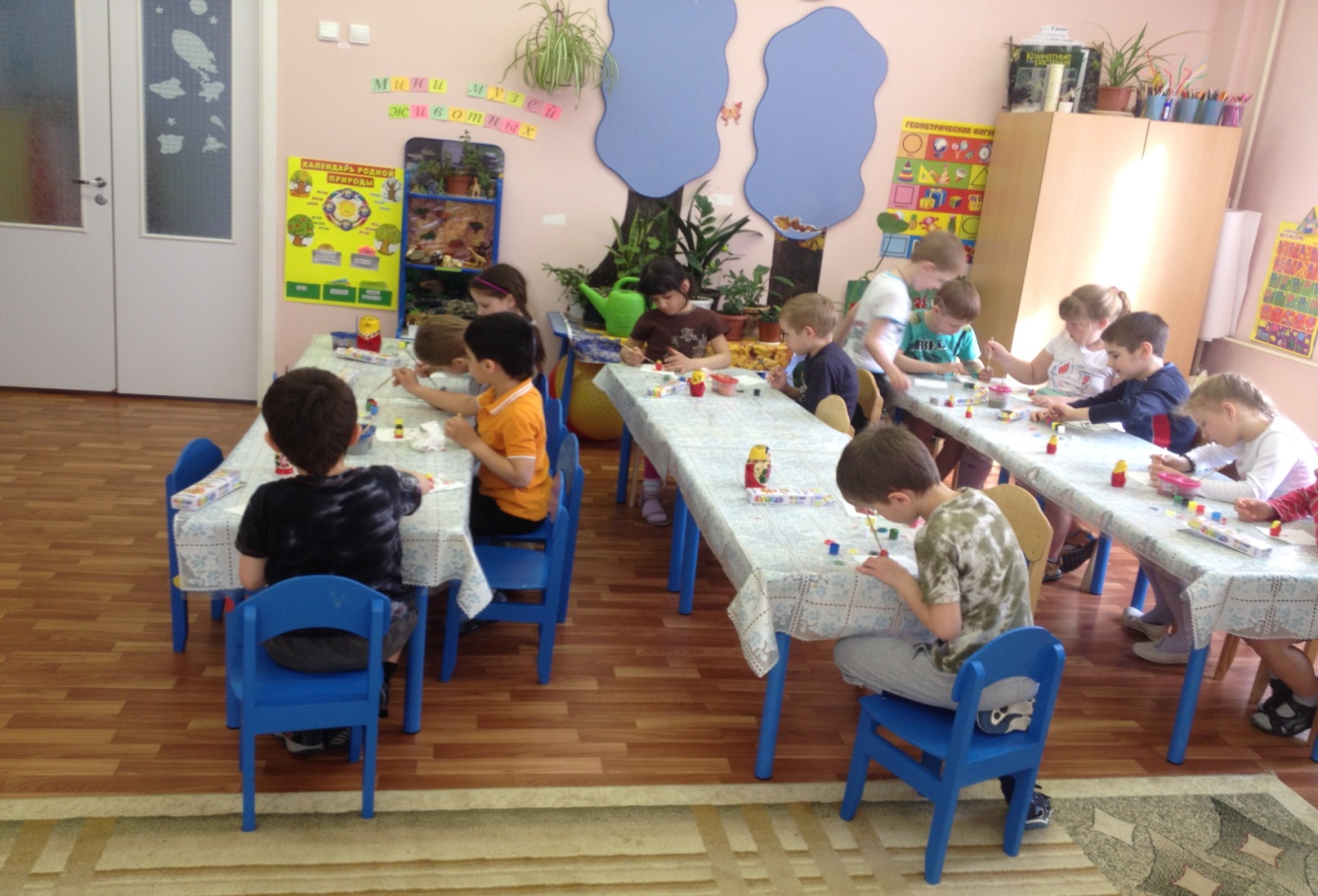 